附件中国施工企业管理协会团体标准立项申请书注：如本表空间不够，可另附页。项目名称□制定被修订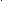 标准号项目名称□修订被修订标准号申请单位联系人单位地址邮编联系电话邮箱项目任务的目的、意义（包括预期社会经济效益分析）：项目任务的目的、意义（包括预期社会经济效益分析）：项目任务的目的、意义（包括预期社会经济效益分析）：项目任务的目的、意义（包括预期社会经济效益分析）：项目任务的目的、意义（包括预期社会经济效益分析）：适用范围和主要技术内容（修订项目注明拟修订的主要内容）：适用范围和主要技术内容（修订项目注明拟修订的主要内容）：适用范围和主要技术内容（修订项目注明拟修订的主要内容）：适用范围和主要技术内容（修订项目注明拟修订的主要内容）：适用范围和主要技术内容（修订项目注明拟修订的主要内容）：需解决的重点问题：需解决的重点问题：需解决的重点问题：需解决的重点问题：需解决的重点问题：现有工作基础：现有工作基础：现有工作基础：现有工作基础：现有工作基础：主编单位简介及与本标准相关的工作介绍：主编单位简介及与本标准相关的工作介绍：主编单位简介及与本标准相关的工作介绍：主编单位简介及与本标准相关的工作介绍：主编单位简介及与本标准相关的工作介绍：主编人相关工作简历：主编人相关工作简历：标准编定项目组人员：标准编定项目组人员：编定标准经费情况：编定标准经费情况：工作进度计划：工作进度计划：其他需要说明的情况：其他需要说明的情况：申请立项单位意见：（公章）年   月   日申请立项单位意见：（公章）年   月   日标准化工作委员会意见：（公章）年   月   日中国施工企业管理协会意见：（公章）年   月   日